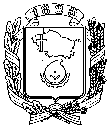 АДМИНИСТРАЦИЯ ГОРОДА НЕВИННОМЫССКАСТАВРОПОЛЬСКОГО КРАЯПОСТАНОВЛЕНИЕ10.11.2017                                                                                                      № 2530НевинномысскО внесении изменений в схему размещения нестационарных торговых объектов (нестационарных объектов по предоставлению услуг) на территории города Невинномысска, утвержденную постановлением администрации города Невинномысска от 30 января 2015 г. № 106 В соответствии с Положением об организации и проведении открытого аукциона по продаже права на заключение договоров на размещение нестационарных торговых объектов (нестационарных объектов по предоставлению услуг) на территории города Невинномысска,  утвержденным постановлением администрации города Невинномысска от           29 января 2015 г. № 104, с целью обеспечения устойчивого развития территории города Невинномысска и достижения нормативов минимальной обеспеченности населения площадью торговых объектов, постановляю: 1. Утвердить прилагаемые изменения, которые вносятся в схему размещения нестационарных торговых объектов (нестационарных объектов по предоставлению услуг) на территории города Невинномысска, утвержденную постановлением администрации города Невинномысска от 30 января 2015 г. № 106 «О размещении нестационарных торговых объектов (нестационарных объектов по предоставлению услуг) на территории города Невинномысска» (с изменениями, внесенными постановлениями администрации города Невинномысска от 27 апреля 2015 г. № 1107, от               05 июня 2015 г. № 1377,  от 09 ноября 2015 г. № 2609, от 23 января 2017 г.             № 36, от 27 января 2017 г. № 54, от 07 марта 2017 г. № 397, от 16.05.2017           № 1346, от 29.06.2017 № 1642, от 31.07.2017 № 1878, от 25.09.2017 № 2170).2. Управлению экономического развития администрации города Невинномысска направить настоящее постановление в адрес комитета Ставропольского края по пищевой и перерабатывающей промышленности, торговле и лицензированию в течение десяти рабочих дней с даты его подписания.3. Настоящее постановление подлежит опубликованию путем размещения на официальном сайте администрации города Невинномысска в информационно - телекоммуникационной сети «Интернет».Приложениек постановлению администрациигорода Невинномысска10.11.2017 № 2530ИЗМЕНЕНИЯ,которые вносятся в постановление администрации города Невинномысска от 30 января 2015 г. № 106 «О размещении нестационарных торговых объектов (нестационарных объектов по предоставлению услуг) на территории города Невинномысска»Дополнить схему размещения нестационарных торговых объектов по продаже сезонного ассортимента на территории города Невинномысска дополнить строкой 107 следующего содержания:«										                             ».Глава города НевинномысскаСтавропольского краяМ.А. Миненков123456107.Улица Баумана, 10площадка1с 15 декабряпо 31 декабряреализация хвойных пород деревьев <*>Первый заместитель главыадминистрации города НевинномысскаВ.Э. Соколюк